Appareil:Sonde: Appareil:Sonde: (Nom,Prénom)(Date de naissance)Type d‘examen:Indication, QuestionIndication, QuestionIndication, QuestionFoie	Physiologique (dans les normes/normal(?))	convexe, cunéiforme, ductile	distribution sonographique homogène, densité         normaleVoies biliaires	Physiologique	Vésicule biliaire: Taille, lumen, paroi, indolent	Cholédoque: Largeur(diamètre intra- et extra hépatique)Pancréas	Physiologique	Tête, corpus, queue représenté/identifiable          , taille et contour, canal de taille normal Rate	Physiologique	Taille, forme, position, distribution         sonographique homogèneReins	Droite	physiologique	Gauche physiologique	Taille, position, forme, largeur du parenchyme,	Sans signes de dilatation (pyélocalicielle(congestion)Vaisseaux	Physiologique	Aorte: largeur normal, droit, parois lisses	V. cave: variabilité respiratoireEstomac/ intestin (tractus gastro-intestinal anses digestives)	Physiologique	Sans rétention ni cocardeVessie	Physiologique	Taille, position, forme, paroi, anéchogèneOrganes génitaux féminins	Physiologique	Ovaires: Position, volume, structure	Utérus: Position, taille, structure, endomètreProstate	Physiologique	Taille, forme, contour, distribution sonographique Résultats pathologiques Résultats pathologiques Résultats pathologiques 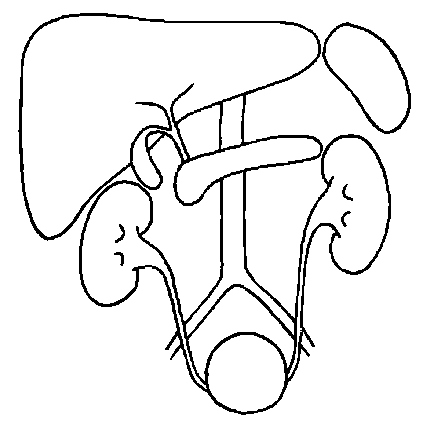 Appréciation/Conclusion ( ?)Appréciation/Conclusion ( ?)Appréciation/Conclusion ( ?)ExaminateurDr méd XXExaminateurDr méd XXExaminateurDr méd XX